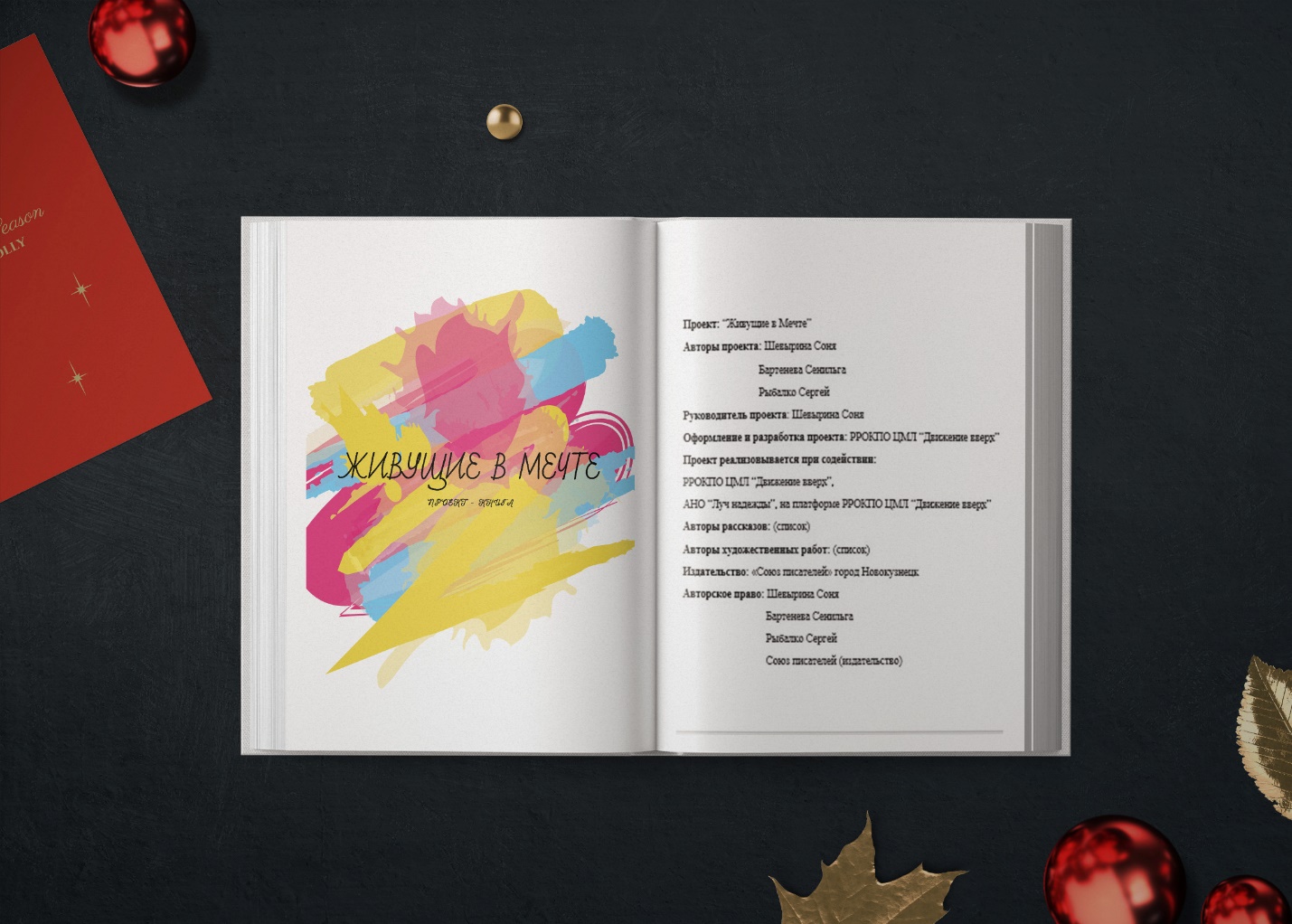 Проект - книга: “Живущие в Мечте”Авторы проекта: Шевырина Соня                                Бартенева Сенильга                                Рыбалко СергейРуководитель проекта: Шевырина СоняОформление и разработка проекта: РРОКПО ЦМЛ “Движение вверх”Проект реализовывается при содействии:РРОКПО ЦМЛ “Движение вверх”,АНО “Луч надежды”, на платформе РРОКПО ЦМЛ “Движение вверх”Авторы рассказов: (список)Авторы художественных работ: (список)Издательство: «Союз писателей» город НовокузнецкАвторское право: Шевырина СоняБартенева СенильгаРыбалко Сергей Союз писателей (издательство)Описание проекта:“Живущие в Мечте” – название книги, сборника рассказов, авторами которых являются дети с особенностями в развитии.Рассказ в оригинальной, детской форме повествует о Мечте ребенка, которая является для него особенной и значимой в жизни.К каждому рассказу прилагается художественная работа по теме рассказа.Формируется группа волонтеров с навыками изобразительного искусства и писательства.Каждый волонтер трансформирует один выбранный им рассказ в “современную” форму, обрабатывает его с литературной точки зрения. К обработанному рассказу прилагается иллюстрация, созданная на основе художественной работы детей с ОВР.Таким образом, книга состоит из рассказов и иллюстраций в оригинальных и обработанных формах.Каждому ребенку, автору рассказов, создается (специально предназначенный для целей проекта) аккаунт в определенной интернет системе, содержащий исчерпывающую полноту сведений о ребенке, диагнозе, деятельности и его жизни. Кроме этого формируется блок возможных действий, направленных на благотворительную помощь ребенку в реализации его заветной Мечты.QR код (профиль) аккаунта прикрепляется к каждому рассказу ребенка, с призывом превратить Мечту в реальность.Цели проекта:     Оказание адресной помощи детям с ОВР.     Концентрация внимания общественности на проблематике детей с ОВР.     Проведение творческих, командных мероприятий среди волонтеров.     Вовлечение детей с ОВР в творческую деятельность.     Издание электронной книги.Задачи проекта:Формирование командыОтбор 20-30 детей с ОВР для творческой работыСоздание детьми с ОВР 20-30 рассказов.Создание детьми с ОВР 20-30 художественных работ (рисунков).Создание командой волонтеров обработанных версий рассказов.Создание командой волонтеров иллюстраций к рассказам.Создание электронных профилей детей с ОВР.Редакция и правка материалов.Дизайн книги.Издательство электронной версии.Присвоение ISBN номера книги.Выдвижение книги (проекта) на грант с целью тиражирования печатной версии.